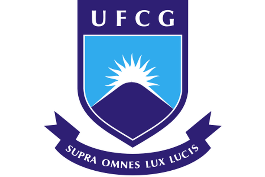 UNIVERSIDADE FEDERAL DE CAMPINA GRANDECENTRO DE CIÊNCIAS E TECNOLOGIA AGROALIMENTARUNIDADE ACADÊMICA DE CIÊNCIAS E TECNOLOGIA AMBIENTALCURSO DE GRADUAÇÃO EM ENGENHARIA CIVILRELATÓRIO FINAL DE ESTÁGIO SUPERVISIONADO[NOME DO ESTAGIÁRIO]POMBAL – PB[mês] / [ano][NOME DO ESTAGIÁRIO]RELATÓRIO FINAL DE ESTÁGIO SUPERVISIONADO [OBRIGATÓRIO OU NÃO OBRIGATÓRIO] REALIZADO NA [LOCAL DE REALIZAÇÃO]Relatório de Estágio Supervisionado apresentado à Unidade Acadêmica de Ciências e Tecnologia Ambiental da Universidade Federal de Campina Grande, como parte dos requisitos necessários para obtenção do título de Engenheiro Civil.POMBAL – PB[mês] / [ano]ESTÁGIO SUPERVISIONADO [OBRIGATÓRIO OU NÃO OBRIGATÓRIO] DADOS DO(A) ESTAGIÁRIO(A)Nome:Matrícula:Curso:DADOS DA CONCEDENTEID/Razão Social: Endereço: Setor de Realização do estágio:Supervisor(a) do estágio:  (especificar cargo e/ou formação profissional)DADOS DO ESTÁGIOVigência:Carga horária cumprida:Orientador(a) do estágio:AGRADECIMENTOSElemento opcional. Texto destinado a agradecer àqueles que contribuíram na realização do estágio. LISTA DE FIGURASElemento opcional destinado a listar as Figuras citadas no Relatório, e suas respectivas páginas. Exemplo:Figura 1: Legenda da Figura.....................................................................................15Figura 2: Legenda da Figura.....................................................................................16LISTA DE TABELASElemento opcional destinado a listar as Tabelas citadas no Relatório, e suas respectivas páginas. Exemplo:Tabela 1: Legenda da Figura.....................................................................................15Tabela 2: Legenda da Figura.....................................................................................16LISTA DE SIGLAS E SÍMBOLOSElemento opcional destinado a listar as siglas e símbolos citadas no Relatório, e suas respectivas definições. Listar em ordem alfabética. Exemplo:ABNT: Associação Brasileira de Normas Técnicas.CREA: Conselho Regional de Engenharia e Agronomia.SUMÁRIOINTRODUÇÃOContextualização do ramo de atividade do estágio, relacionando-o com a competência do engenheiro civil e com a formação obtida no curso.  Apresentação da concedente e das atividades desenvolvidas por ela. Objetivos de realização do estágio.REFERENCIAL TEÓRICORelacionado às atividades desenvolvidas durante o estágio e ao setor de realização do estágio. Pode ser subdividido em itens, segundo a formatação a seguir.Referencial teórico 1Texto do Referencial teórico 1.2.1.1 Sub item do referencial teórico 1Texto.2.1.2 Sub item do referencial teórico 2Texto.Referencial teórico 2Texto do Referencial teórico 2.ATIVIDADES DESENVOLVIDASDescrever as atividades desenvolvidas durante o estágio. Pode ser subdividido em itens, segundo a formatação a seguir.Atividade 1Texto da Atividade 1.3.1.1 Atividade 1.1Texto.Atividade 2Texto da Atividade 2.CONSIDERAÇÕES FINAISComentar acerca do atendimento dos objetivos do estágio e do cumprimento do plano de estágio. Comentar acerca dos principais aprendizados e/ou produtos gerados. Comentar acerca das  principais dificuldades. Sugerir melhorias para o curso e/ou para a concedente de estágio.REFERÊNCIAS BIBLIOGRÁFICASA lista de referências deve se restringir-se a aquelas citadas ao longo do texto e deve observar as normas vigentes da ABNT. Listar em ordem alfabética.ANEXOSCaso apresente anexos ao Relatório, liste os mesmos nesta página e os apresente a partir da página seguinte. 